Planning Statement of Purpose for Creative FitStep 1: Analyze the questionTask: Analyze the question above and write down these questions: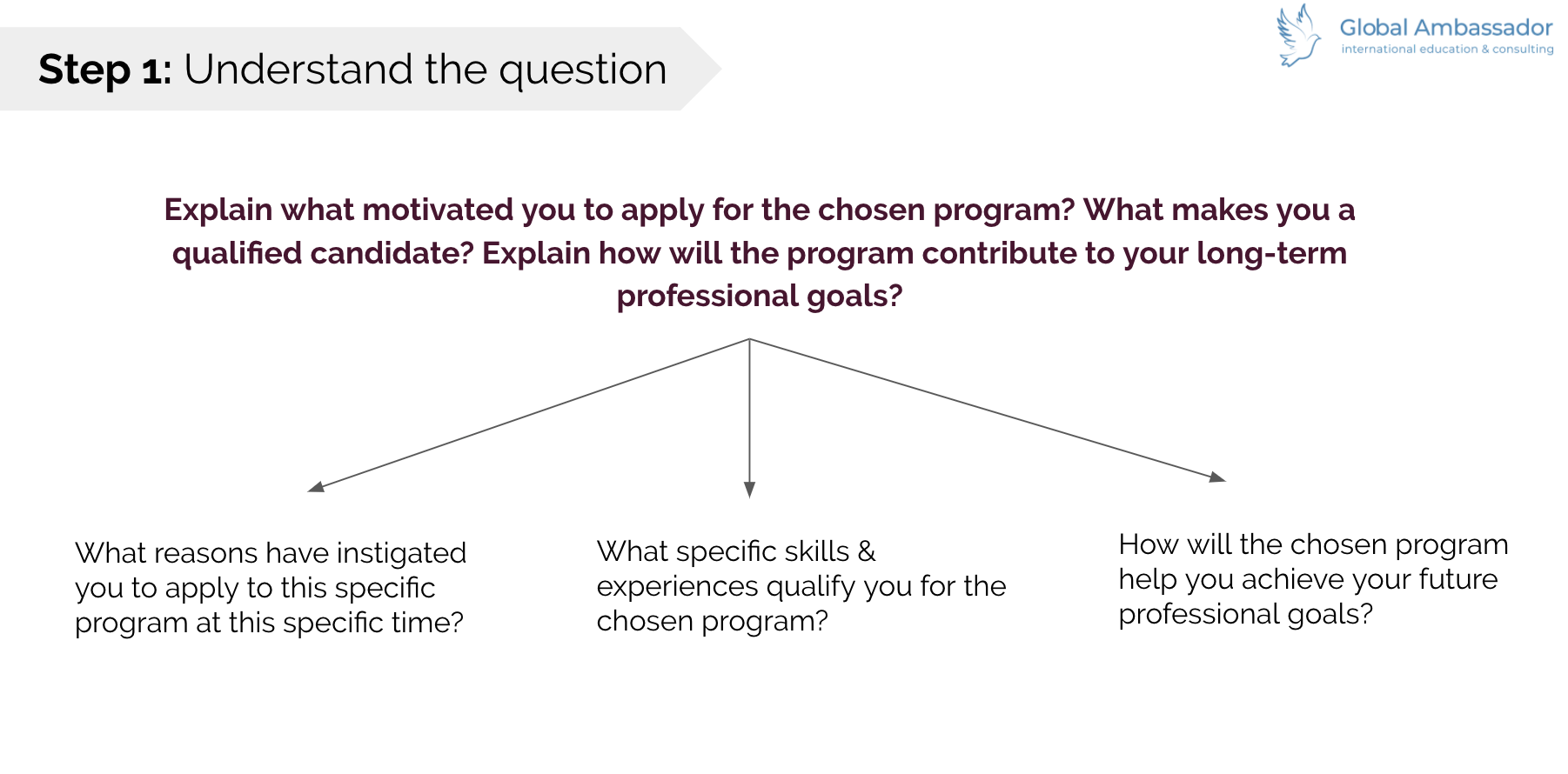 What is the type of question here? What sub-questions are you supposed to answer?1.2.3.Step 2: Brainstorm the contentTask 1: Complete the table below for the Creative Fit Candidate. 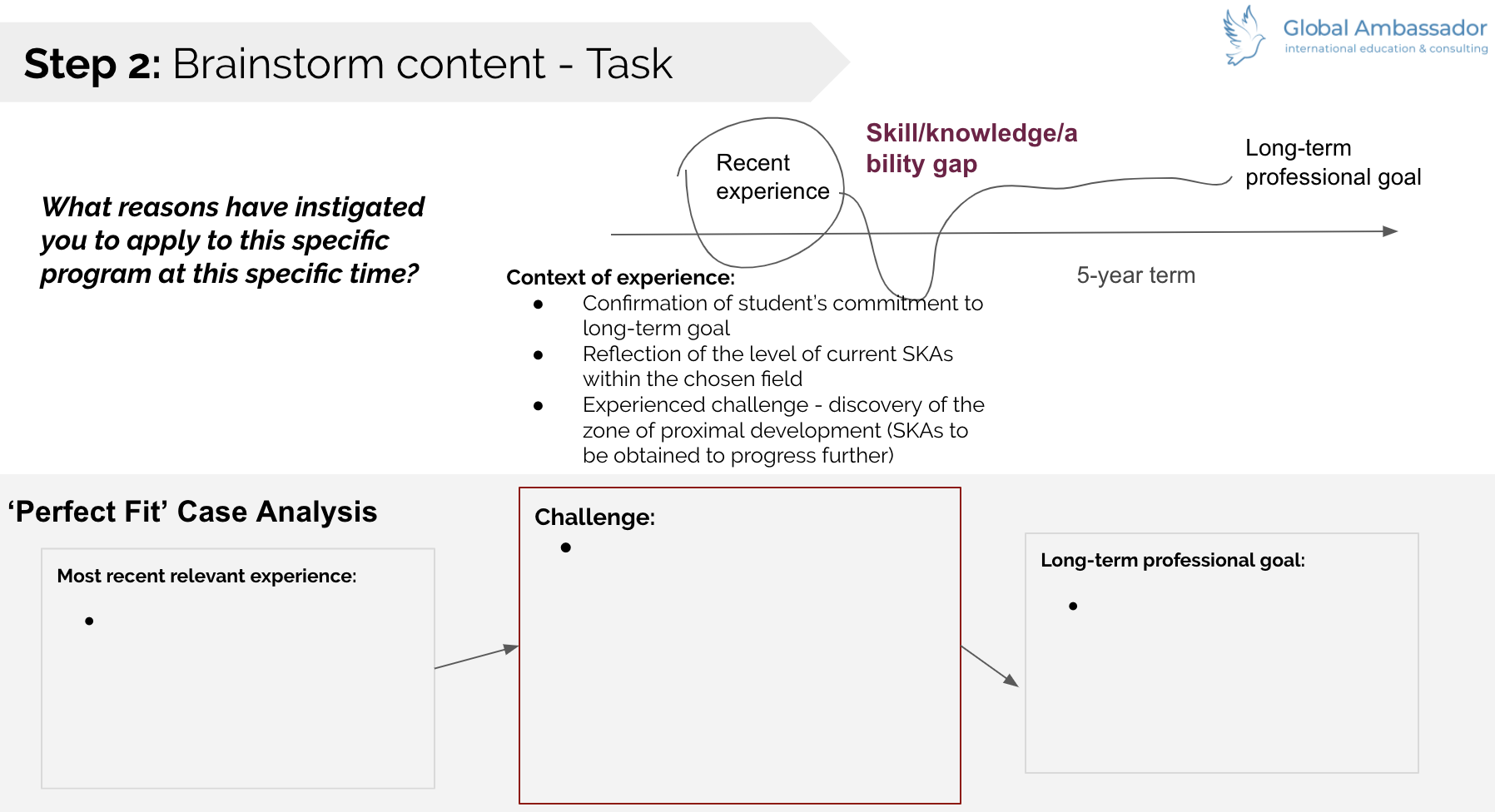 Task 1: Based on the chosen program MSc FT Entrepreneurship and Innovation, complete the analysis of the program and group desired skills and experiences into meaningful categories. (Complete 2nd line)Task 2: For each of the category, write down examples of experiences of ‘Creative Fit’ candidate and skills that illustrate compatibility with each of the Groups’ expected skills and experiences (Complete 3rd line above). Step 3: For each of the ‘to be acquired’ SKEs (Complete Challenge Column) revealed through the most recent relevant experience specify program’s features that would allow her to gain these SKEs.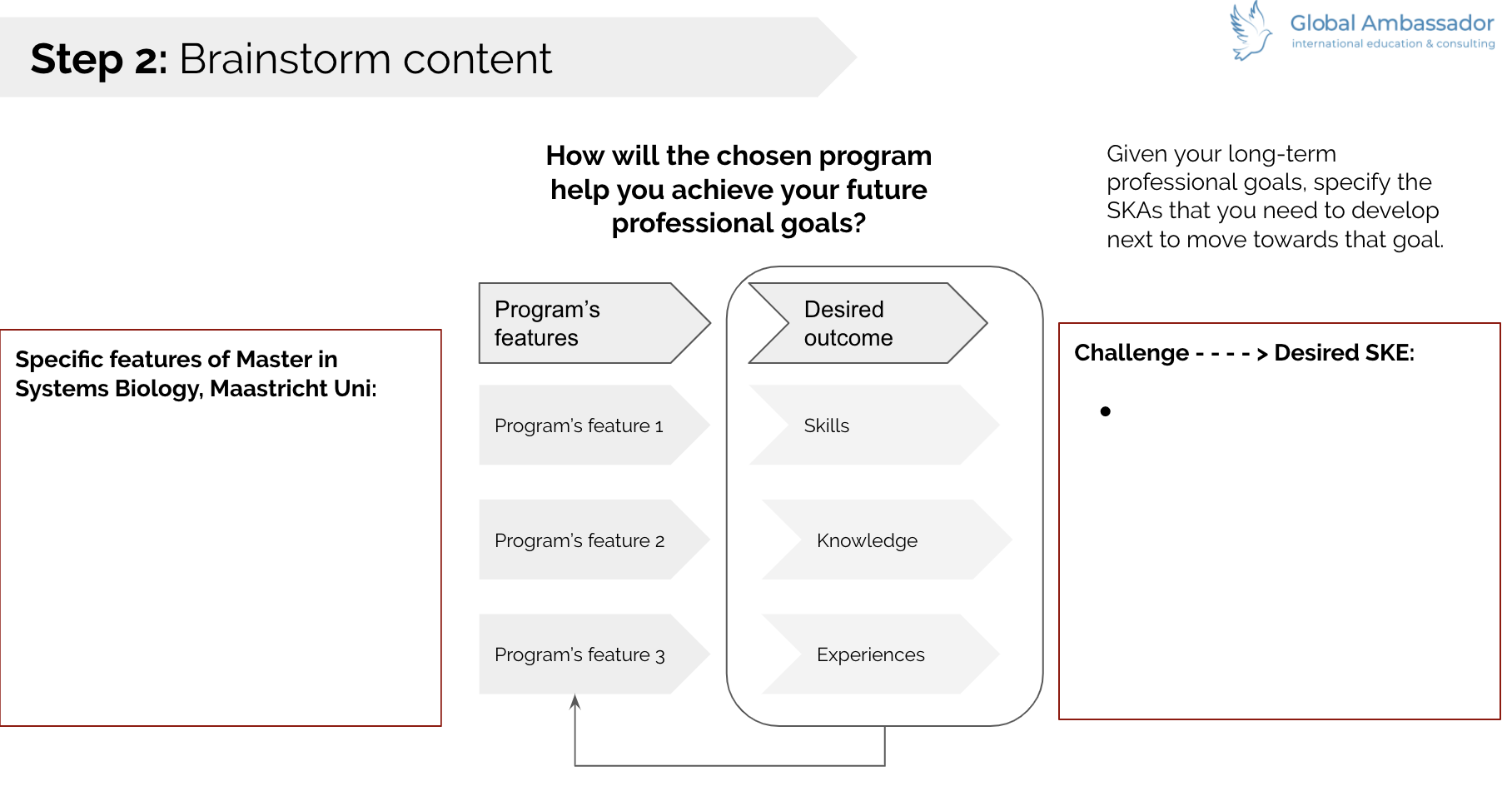 Please upload a brief (1,000 words maximum) personal statement that:Explains your interest in this areaDescribes any relevant research experience - for example, as part of a previous degreeLists any academic work you have published or which is awaiting publicationMost recent relevant experience. Name the experience. What relevant skills and experience has she demonstratedChallenge. What specific challenge did she face? What did it tell her about SKEs to be acquired?Long-term professional goalGroup 1: Skills & Experiences that the program expectsGroup 2: Skills & Experiences that the program expectsGroup 3: Skills & Experiences that the program expects Based on program’s requirementEvidence from student’s background(give 2-3 examples per group)Program’s featuresDesired SKEs